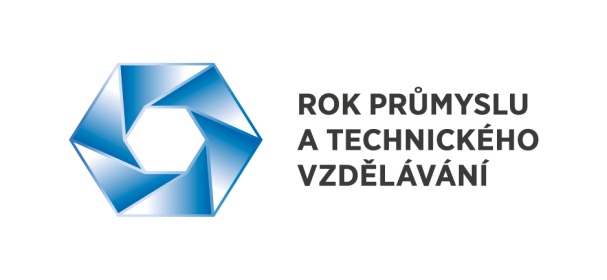 Tisková zprávaZveřejněno:  28. 4. 2015Svaz průmyslu a dopravy ČR zvolil nové vedeníNovým prezidentem Svazu průmyslu a dopravy ČR (SP ČR) se na další čtyři roky stal jeho dosavadní šéf Jaroslav Hanák. Rozhodla o tom dnes valná hromada SP ČR, jejíž delegáti zastupovali 26 svazů a asociací a 116 individuálních členských firem. Delegáti celkově zastupují 10,5 tisíce firem, které zaměstnávají zhruba 850 tisíc pracovníků.Delegáti valné hromady rozhodovali dále o volbě sedmnáctičlenného představenstva SP ČR. Z nich zvolili 14 členů. Další kandidáti nebyli zvoleni ani ve druhém kole a na tři volná místa v představenstvu budou kandidáti kooptováni a potvrzeni podzimní valnou hromadou SP ČR.Z nově zvoleného představenstva Valná hromada vybrala sedm viceprezidentů. Stali se jimi následující osobnosti:Daniel Beneš - generální ředitel společnosti ČEZZbyněk Frolík – majitel společnosti LINETStanislav Kázecký – předseda DR ZVVZ-Enven Engineering, a.s. a člen DR ZVVZ GROUP, a.s.Jan Rafaj – ředitel pro personalistiku a vnější vztahy společnosti ArcelorMittal OstravaJiří Cienciala –člen Dozorčí rady Hutnictví železa a..s.Radek Špicar – ředitel Aspen Institute PragueFrantišek Chaloupecký – majitel společnosti DOSTAV PrahaČleny představenstva pro další období se stali:Pavel Juříček – majitel společnosti BRANO Group, viceprezident Sdružení automobilového průmysluPetr Cingr – ředitel divize hnojiva a paliva společnosti Agrofert, prezident Svazu chemického průmysluBohdan Wojnar - člen představenstva za oblast řízení lidských zdrojů Škoda Auto, viceprezident Sdružení automobilového průmysluJiří Holoubek – výkonný ředitel a předseda představenstva společnosti ELCOM, prezident Českomoravské elektrotechnické asociaceLuboš Pavlas - generální ředitel Elektrárny ChvaleticeMilena Jabůrková – členka představenstva IBM Česká a Slovenská republikaPetr Jonák – ředitel vnějších vztahů BMM GroupSvaz průmyslu a dopravy ČR je největším zaměstnavatelským svazem v zemi. Posláním této dobrovolné, nestátní organizace, nezávislé na vládě, politických stranách a odborech, je ovlivňovat hospodářskou a sociální politiku vlády a působit na vytváření optimálních podmínek pro podnikání. Hájí zájmy zaměstnavatelů v evropských a mezinárodních organizacích, zejména jako člen vlivného evropského svazu zaměstnavatelů BusinessEurope. 